SUPPLEMENTAL MATERIALSAssumed stage flows on the partitioning of agricultural crops and livestock production into functional elementsCommon bean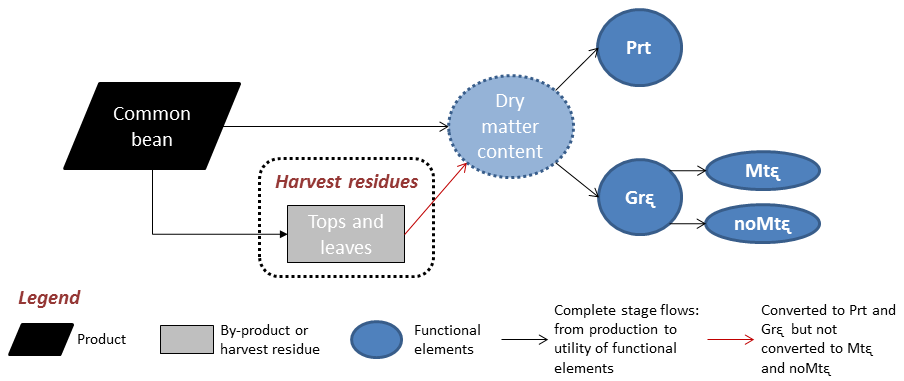 Figure S1 – Common bean partitioning into products, by-products and harvest residues and their conversions to functional elements.Cotton seed (whole)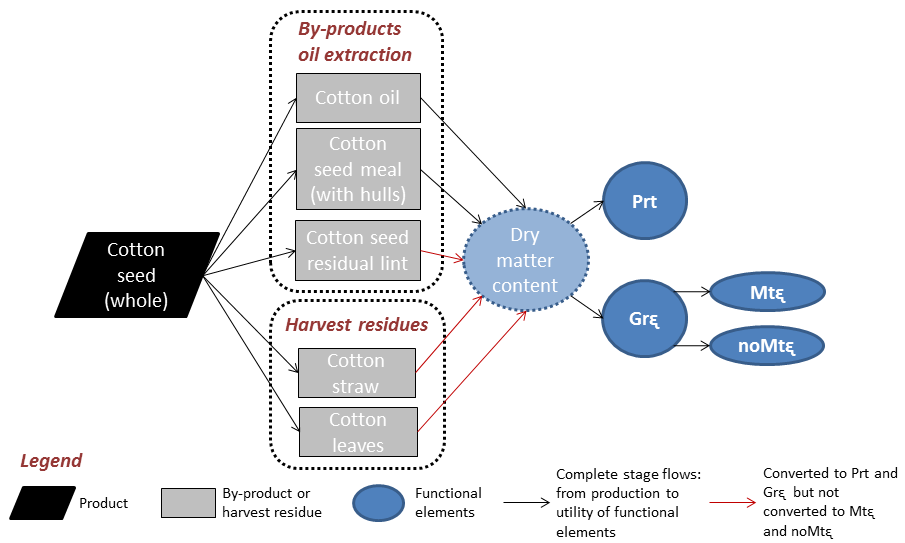 Figure S2 – Cottonseed partitioning into products, by-products and harvest residues and their conversions to functional elements.Rice grain (with hulls)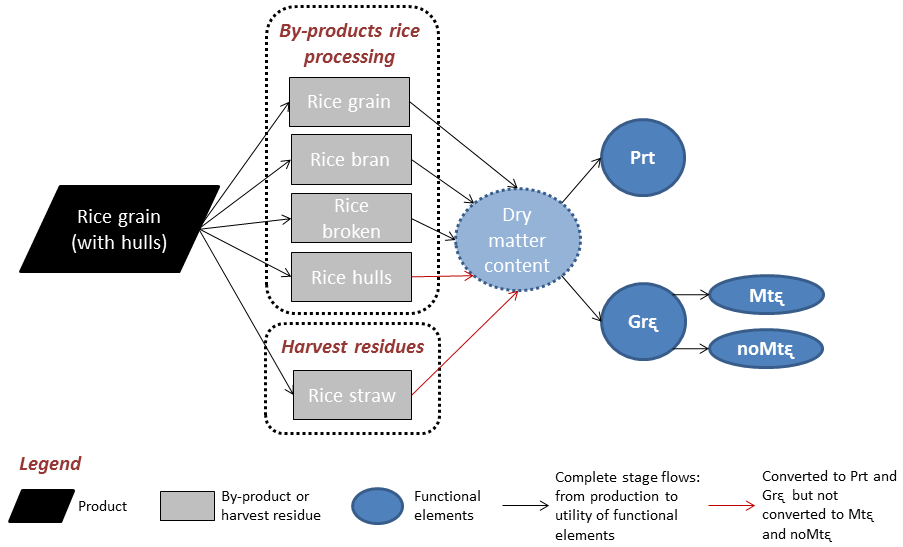 Figure S3 – Rice grain partitioning into products, by-products and harvest residues and their conversions to functional elements.Maize grain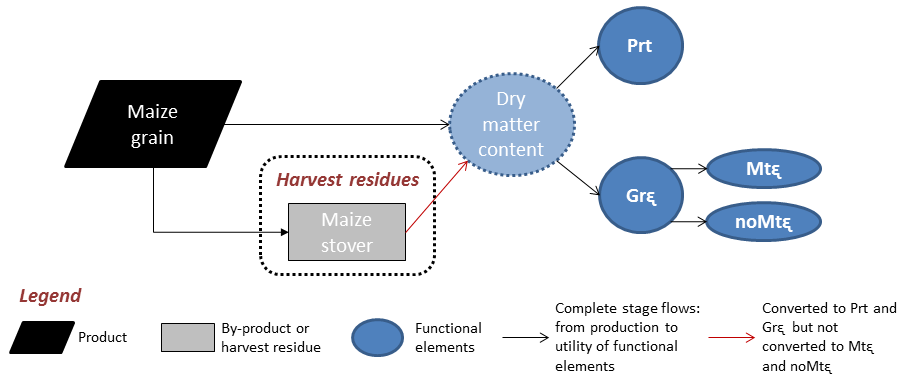 Figure S4 – Maize grain partitioning into products, by-products and harvest residues and their conversions to functional elements.Soybean seed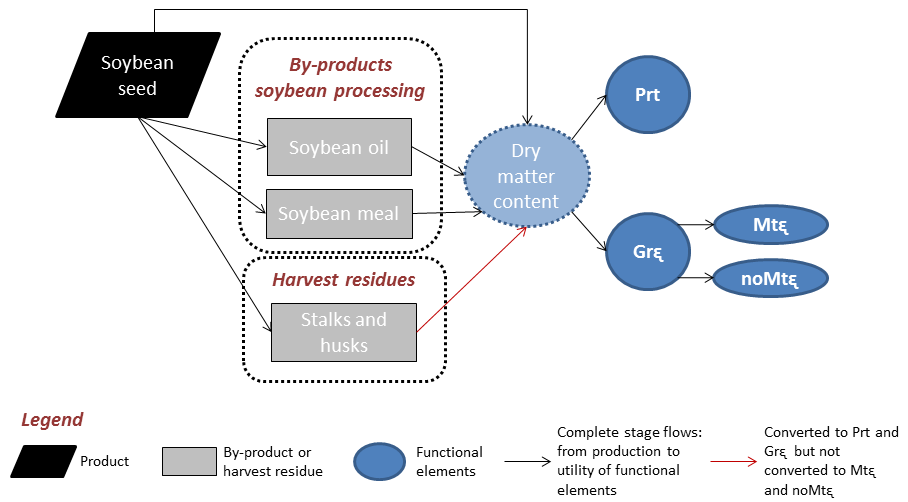 Figure S5 – Soybean seed partitioning into products, by-products and harvest residues and their conversions to functional elements.Wheat grain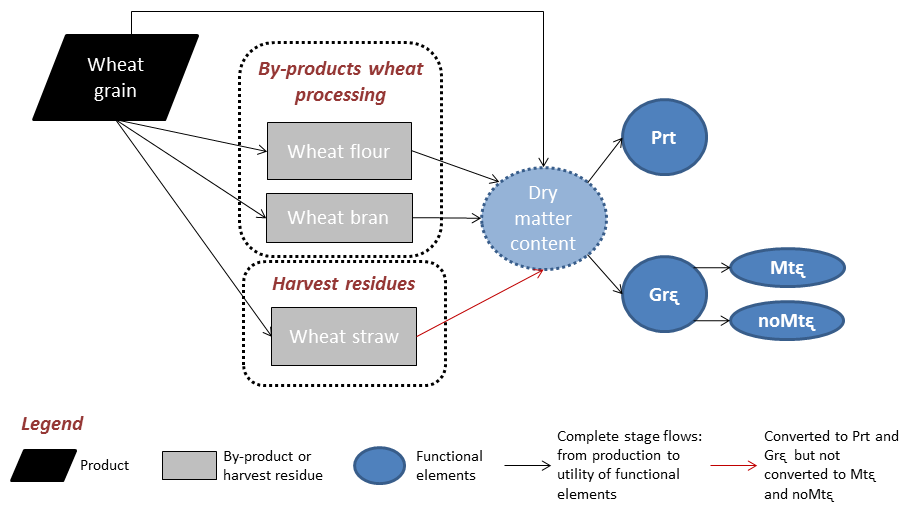 Figure S6 – Wheat grain partitioning into products, by-products and harvest residues and their conversions to functional elements.Cocoa beans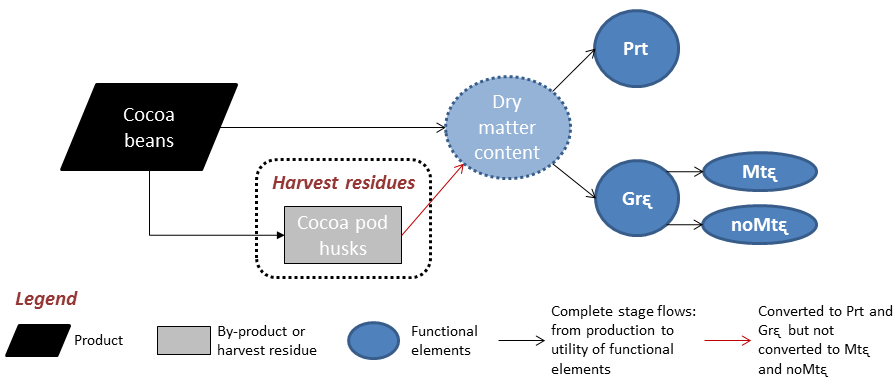 Figure S7 – Cocoa beans partitioning into products, by-products and harvest residues and their conversions to functional elements.Coffee beans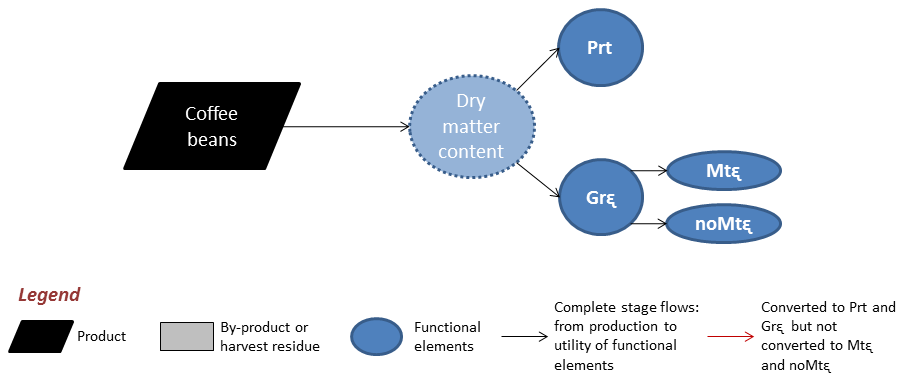 Figure S8 – Coffee beans partitioning into products, by-products and harvest residues and their conversions to functional elements.Banana bunches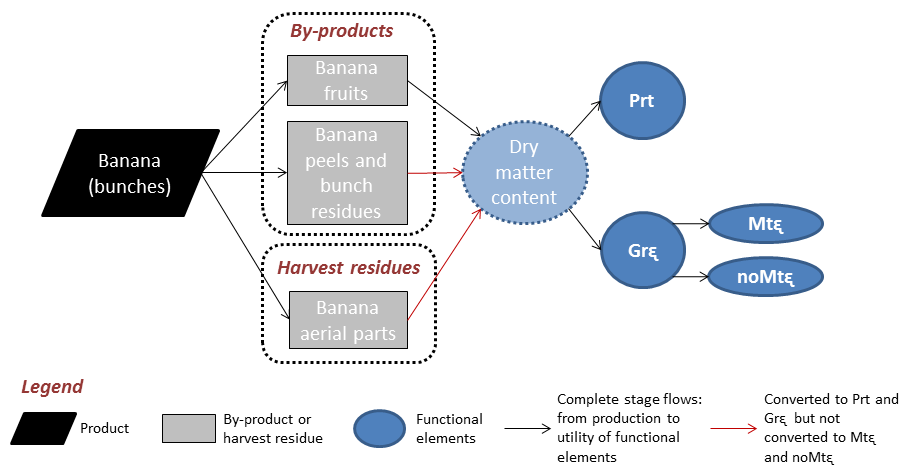 Figure S9 – Banana bunches partitioning into products, by-products and harvest residues and their conversions to functional elements.Orange fruits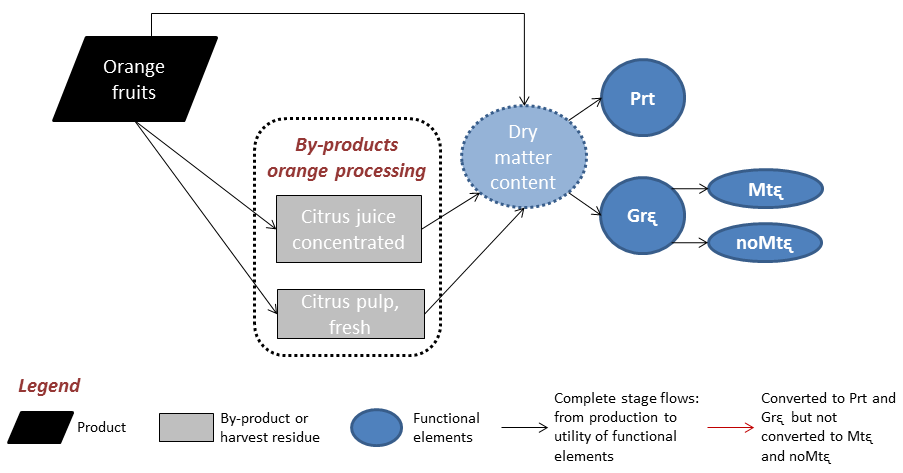 Figure S10 – Orange fruits partitioning into products, by-products and harvest residues and their conversions to functional elements.Cassava tuber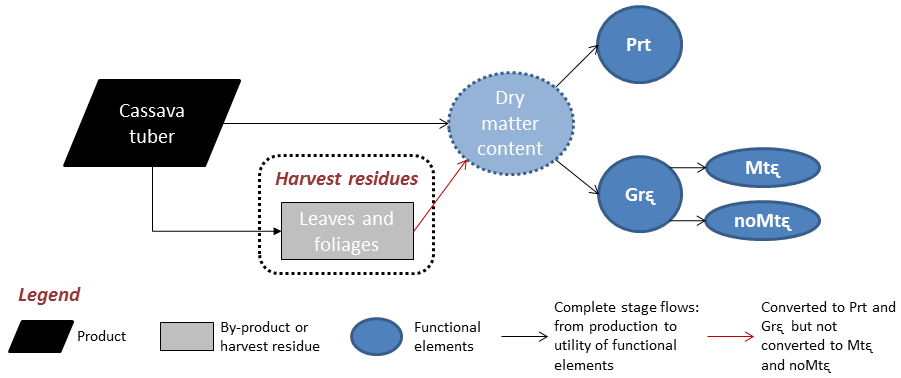 Figure S11 – Cassava tuber partitioning into products, by-products and harvest residues and their conversions to functional elements.Sugarcane (sugar production)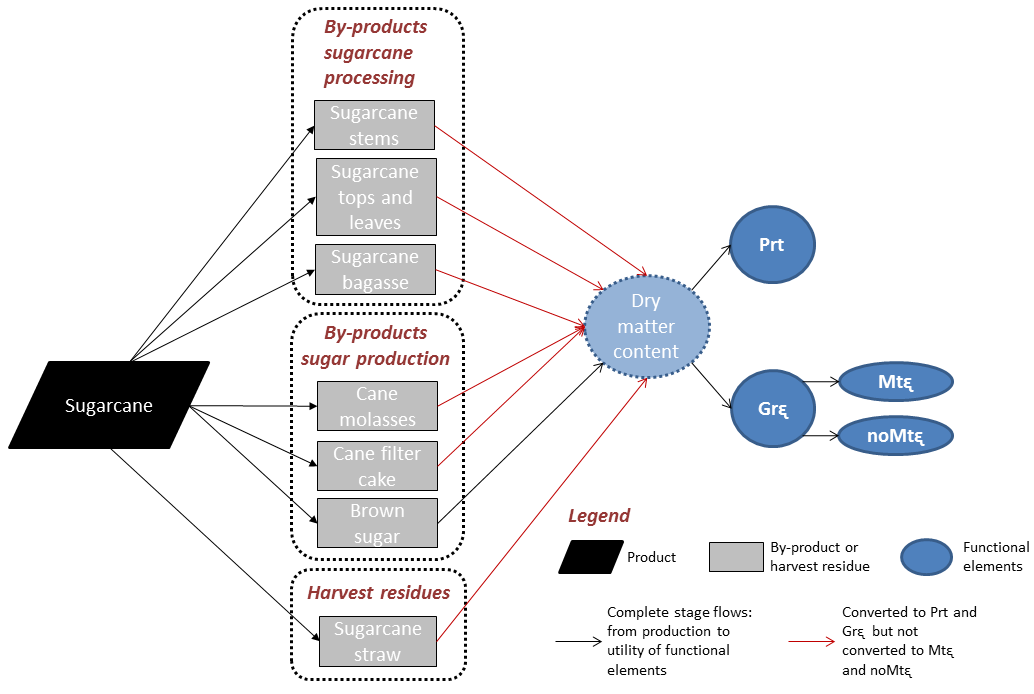 Figure S12 – Sugarcane partitioning into products, by-products and harvest residues and their conversions to functional elements. Sugar production stage flows.Sugarcane (ethanol production)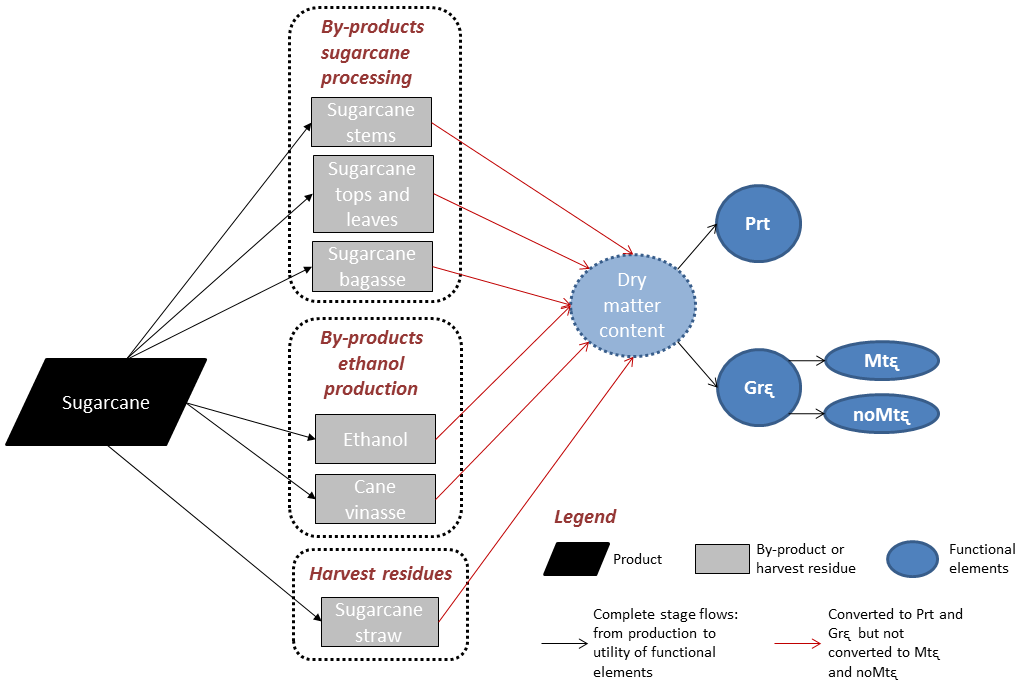 Figure S13 – Sugarcane partitioning into products, by-products and harvest residues and their conversions to functional elements. Ethanol production stage flows.Animal carcass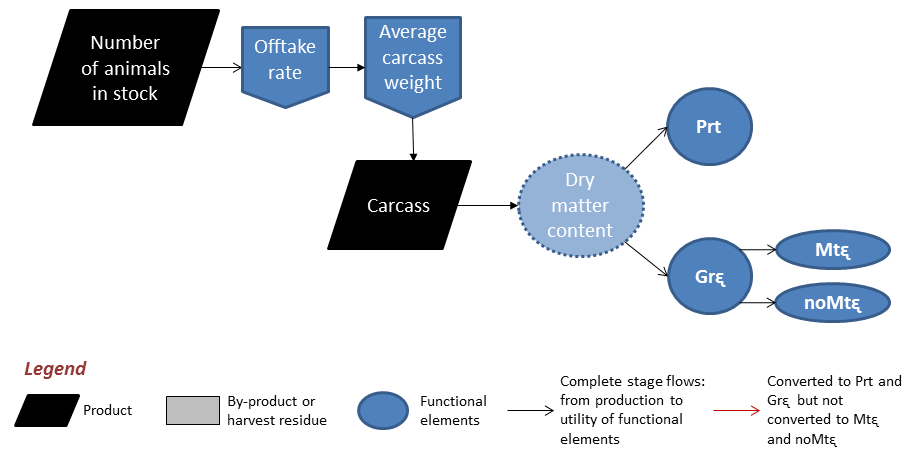 Figure S14 – Animal carcass conversion to functional elements. Offtake rate is defined as the proportion of animals sold or consumed in a year in comparison to animals in stock.Other animal foodstuff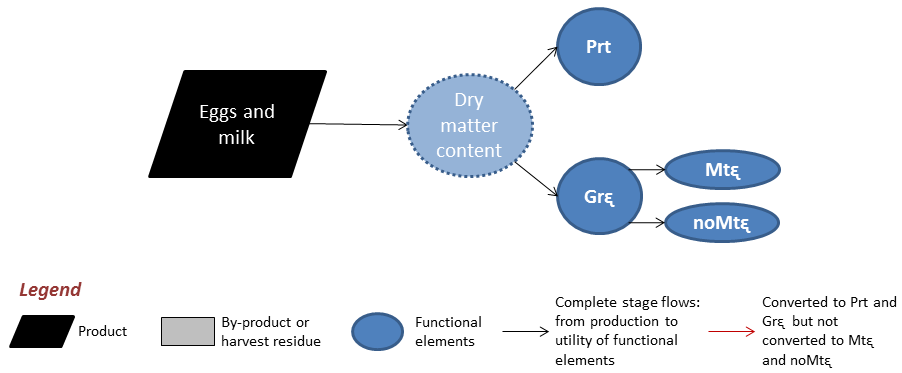 Figure S15 – Eggs and milk conversion to functional elements.Feed to meat conversion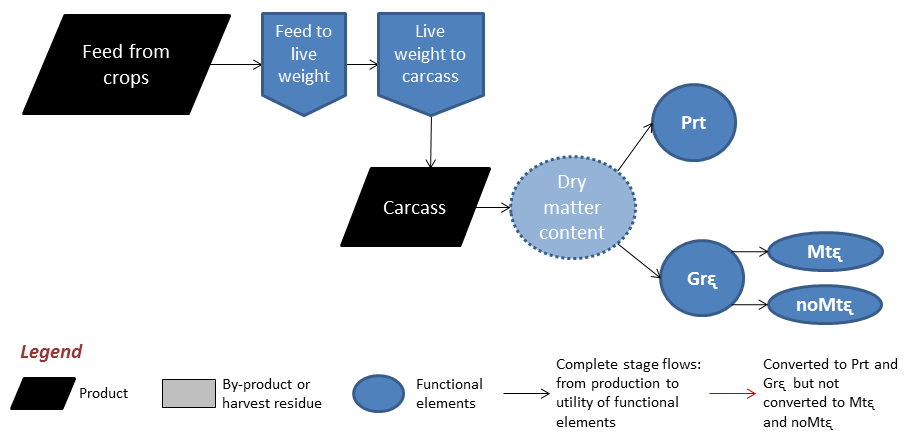 Figure S16 – Feed to carcass conversion coefficients.Text S1. Assumed values on the partitioning of agricultural crops and livestock production into functional elementsAs illustrated above, all modeled stage flows start from the agricultural products themselves and continue first with their transformation to dry matter (DM) content and then with their transformation to functional elements, i.e., protein (Prt), gross energy (Grᶓ) and metabolizable energy (Mtᶓ) contents. The calculation of Mtᶓ depends on the agricultural product allocation (food, feed, energy, field residue, fertilizer, industrial processing, and waste), in that only products allocated to either food or feed will have their Mtᶓ content calculated based on the Mtᶓ factors for humans, pigs or chickens.Before functional elements can be obtained, the model implements the partitioning of the dry matter content of each agricultural product to specific sub-components or by-products based on a percentage of the DM content (% DM basis in Table S1). Further, each sub-component or by-product is converted to DM based on their representative shares in total product DM (% DM as-is in Table S1). For example, in Table S1, the product “soybean seed” has two sub-components, each one accounting for a specific share of the entire soybean production (20% allocated as soybean seeds and 80% allocated for industrial soybean processing). In this example, if one ton of soybean is produced, the model will allocate 200 kg as soybean seeds and 800 kg to be designated for oil extraction. Soybean seed is considered to be directly consumed by humans and its contents of DM, Prt, Grᶓ, and Mtᶓ are then calculated. The soybean processing sub-component is further decomposed in soybean oil (15%, or 120 kg in the given example) and soybean meal (85%, or 680 kg in the given example), and the amount of each sub-component is then converted to DM and latter to functional elements.For the agricultural products allocated for any industrial process (i.e., rice, sugarcane, orange, soybean, and wheat), the total estimation of functional elements production and utility are not equivalent in quantity due to the losses and additions (other inputs) inherent to industrial processing steps. In average, the observed difference between production and utility was 4% and 13% respectively for protein and gross energy, with the biggest difference being observed for sugarcane gross energy (54%). Without considering sugarcane, the average difference between gross energy production and utility was only 3%. For the sake of clarity, we decided to present the results of functional elements production as being the sum of functional elements utility, making the total values of production and utility to be exactly the same.Finally, the model accounts for the production of field residues based on the concept of harvest index, which is defined as the weight of a harvested product as a percentage of the total plant weight of a crop. Following the “soybean seed” example, this product has a harvest index of 0.5, what means that for each kilogram (kg) of soybean produced there is another kg produced of harvest residues (soybean stalks and husks in this case). Estimated field residues are then transformed to DM and Grᶓ.Following we present the assumed values used on the partitioning and the allocation of agricultural crops and livestock stage flows (Tables S1, S2, S3).Table S1 - Assumed values on partition and allocation of agricultural crops stage flows.Sources: a WIRSENIUS et al., 2010; b Adapted from similar crops in WIRSENIUS et al., 2010; c FEEDIPEDIA, 2015; d FRIDA FOODDATA, 2017; e ABRAPA, 2016; f DURÃES et al., 2002; g ABIMILHO, 2016; h BRAGA and COSTA, 1983; i ABIOVE, 2016; j COELHO et al., 1998; k ABITRIGO, 2016; l FERIOTTI, 2010; m EMBRAPA, 2009; n BOTEON, 2008; o SELFNUTRITIONDATA, 2014; p EMBRAPA, 2016; q UNICA, 2016; r NEVES et al., 2010; s BEZERRA et al., 2017; † Numbers represent the historical average of the agricultural crops production allocation in domestic market, which were calculated based on the cited references. The exported production share received the same allocation of the domestic consumed production share.Table S2 - Assumed values on partition and allocation of livestock stage flows.Sources: a Calculated based on ABATE (IBGE, 2006) and Agricultural Census (IBGE, 2006); b WIRSENIUS et al., 2010; c JUNIOR and NOGUEIRA, 2004; d Adapted from WIRSENIUS et al., 2010; e FURTADO et al., 2010; f Estimated value; g Offtake rate is defined as the proportion of animals sold or consumed in a year in comparison to animals in stock.Table S3 - Assumed values on feed to meat conversion.Sources: a GODFRAY et al., 2010; b Assumed value; c SMIL, 2013; d WIRSENIUS et al., 2010.SUPPLEMENTARY TABLESThis section presents aggregated results of Production Functionality for Brazilian states and regions (Table S4 to Table S14).Table S4 – Functional elements production from crops.Table S5 – Occupied area by agricultural crops and pastures.Table S6 - Crops potentially maximum utility for food.Table S7 – Pasture production and utility for food.Table S8 – Crops production and utility efficiency.Table S9 - Pasture production and utility efficiencyTable S10 – Protein utility from crops for food, feed and field residues.Table S11 – Gross energy utility from crops for food, feed and field residues.Table S12 – Metabolizable and non-metabolizable energy utility from crops for food and feed.Table S13 – Protein production from crops considering its allocation to food or feed and its content in harvest residues.Table S14 – Gross energy production from crops considering its allocation to food or feed and its content in harvest residues.ReferencesABIMILHO – Brazilian Association of the Maize Industries. Available at http://www.abimilho.com.br/estatisticas. Acessed 19 December 2017.ABIOVE – Brazilian Association of Vegetable Oils Industries. Available at http://www.abiove.org.br/site/index.php?page=estatistica&area=NC0yLTE=. Acessed 19 December 2017.ABITRIGO - Brazilian Association of Wheat Industries. Available at http://www.abitrigo.com.br/index.php?mpg=09.02.00. Acessed 19 December 2017.ABRAPA – Brazilian Association of Cotton Producers. Available at http://www.abrapa.com.br/Paginas/dados/algodao-no-brasil.aspx. Acessed 19 December 2017.BEZERRA, E.B.; FRANÇA, D.C.; MORAIS, D.D.S.; ROSA, M.F.; MORAIS, J.P.S.; ARAÚJO, E.M.; WELLEN, R.M.R. Processing and Properties of PCL/Cotton Linter Compounds. Materials Research, v. 20, n. 2, p. 317-325, 2017. BOTEON, M. Cadeia agroindustrial de citros. CEPEA/Esalq, v. 12, 2008. Available at http://cepea.esalq.usp.br/citros/. Acessed 19 December 2017.BRAGA, N. R.; COSTA, J. A. Avaliação de dez cultivares de soja pelo índice de colheita. Pesquisa Agropecuária Brasileira, v. 18, n. 3, p. 253-260, 1983.SEDIYAMA, C. S.; SEDIYAMA, T.; RIBEIRO, A. C.; SOUZA, M. A.; COELHO, M. A. O. Resposta da produtividade de grãos e outras características agronômicas do trigo EMBRAPA-22 irrigado ao nitrogênio em cobertura. Revista Brasileira de Ciência do Solo, v. 22, n. 3, p. 555-561, 1998.DURÃES, F. O. M.; MAGALHÃES, P. C.; OLIVEIRA, AC de. Índice de colheita genético e as possibilidades da genética fisiológica para melhoramento do rendimento de milho. Revista Brasileira de Milho e Sorgo, v. 1, n. 1, p. 33-40, 2002.EMBRAPA - Brazilian Agricultural Research Company. Árvore do Conhecimento - Cana-de-açúcar. Available at http://www.agencia.cnptia.embrapa.br/gestor/cana-de-acucar/arvore/CONTAG01_108_22122006154841.html. Acessed 19 December 2017.EMBRAPA - Brazilian Agricultural Research Company. Sistema de Produção da Bananeira Irrigada. Sistemas de Produção. Embrapa Semiárido, v. 4, 2009. Available at https://www.infoteca.cnptia.embrapa.br/bitstream/doc/662460/1/SistemadeProducaodaBananeiraIrrigada.pdf. Accessed 19 December 2017.FAO (Food and Agriculture Organization) 2011. Crops statistics – concepts, definitions and classifications. Available at http://www.fao.org/economic/the-statistics-division-ess/methodology/methodology-systems/crops-statistics-concepts-definitions-and-classifications/en/. Accessed 19 December 2017.FATSECRET, 2016. Available at http://www.fatsecret.com/calories-nutrition/generic/cottonseed-oil?portionid=55729&portionamount=100.000. Accessed 19 December 2017.FEEDIPEDIA. Animal feed resources information system. INRA, CIRAD, AFZ and FAO. Available at http://www.feedipedia.org/. Accessed 19 December 2017.FERIOTTI, D. G. Proposta de aproveitamento do pseudocaule da bananeira (Musa cavendish). 2010. 58p. Master thesis. Escola de Engenharia de Mauá, São Caetano do Sul. Available at http://maua.br/files/dissertacoes/proposta-de-aproveitamento-do-pseudocaule-da-bananeira-musa-cavendish.pdf. Accessed 19 December 2017.FRIDA FOODDATA, version 3, 2017, National Food Institute, Technical University ofDenmark. Available at http://frida.fooddata.dk/index.php?lang=en. Accessed 19 December 2017.FURTADO, C. E. et al. Influência do peso vivo, da idade e do sexo sobre características de carcaças de equinos. Revista Brasileira de Zootecnia, v. 39, n. 12, p. 2683-2686, 2010.GODFRAY, H. C. J. et al. Food security: the challenge of feeding 9 billion people. Science, v. 327, n. 5967, p. 812-818, 2010.IBGE - Brazilian Institute of Geography and Statistics. Agricultural Census, 2006. Available at http://www2.sidra.ibge.gov.br/bda/acervo/acervo2.asp?e=v&p=CA&z=t&o=11. Accessed 19 December 2017.IBGE - Brazilian Institute of Geography and Statistics. Trimestral Research of Animals Slaughtering, 2006. Available at http://www2.sidra.ibge.gov.br/bda/acervo/acervo2.asp?e=v&p=AX&z=t&o=11. Accessed 19 December 2017.IBGE - Brazilian Institute of Geography and Statistics. Systematic Statistic of Agricultural Production, 2016. Available at http://www2.sidra.ibge.gov.br/bda/acervo/acervo2.asp?e=v&p=LA&z=t&o=11. Accessed 19 December 2017.JUNIOR, E. V. H.; NOGUEIRA, D. M. Estimativa dos recursos financeiros movimentados, dos animais comercializados e do consumo de carnes de caprinos e ovinos em três microrregiões da Bahia. In: III Congresso Nordestino de Produção Animal. Campina Grande, 2004. Available at https://www.embrapa.br/busca-de-publicacoes/-/publicacao/154571/estimativas-dos-recursos-financeiros-movimentados-dos-animais-comercializados-e-do-consumo-de-carnes-de-caprinos-e-ovinos-em-tres-microrregioes-da-bahia. Accessed 19 December 2017.MAPA - Ministry of Agriculture, Livestock and Supply, 2015. Agriculture production value. Available at http://www.agricultura.gov.br/noticias/valor-da-producao-de-2017-e-de-r-533-5-bilhoes/201710ValorBrutodaProduoPrincipaisProdutosAgropecurios.xlsx. Accessed 18 December 2017.NEVES, M. F., TROMBIN, V. G., MILAN, P., LOPES, F. F., CRESSONI, F., & KALAKI, R. O retrato da citricultura brasileira. Ribeirão Preto: CitrusBR - National Association of Orange Juice Exporters. 2010. Available at http://www.citrusbr.com/download/Retrato_Citricultura_Brasileira_MarcosFava.pdf. Acessed 19 December 2017.SELFNUTRITIONDATA, 2014. Available at http://nutritiondata.self.com/. Acessed 19 December 2017.SMIL, VACLAV. Should We Eat Meat? Evolution and Consequences of Modern Carnivory. John Wiley & Sons, 2013.UNICA – Union of sugarcane industries. Available at: http://www.unicadata.com.br/. Accessed 19 December 2017.WIRSENIUS, STEFAN; AZAR, CHRISTIAN; BERNDES, GÖRAN. How much land is needed for global food production under scenarios of dietary changes and livestock productivity increases in 2030?. Agricultural systems, v. 103, n. 9, p. 621-638, 2010.Agriculture crops productionHarvest IndexHarvest IndexPartition             (% DM basis)Partition             (% DM basis)DM Factor (% as-is)Prt      (% DM)Grᶓ     (GJ/tonne DM)Grᶓ     (GJ/tonne DM)Human Mtᶓ (GJ/tonne DM)Human Mtᶓ (GJ/tonne DM)Pig Mtᶓ (GJ/tonne DM)Pig Mtᶓ (GJ/tonne DM)Chicken Mtᶓ (GJ/tonne DM)Chicken Mtᶓ (GJ/tonne DM)AllocationCommon bean0.40 b0.40 b--89.1c24.8 c18.6c18.6c13.1 d13.1 d----FoodHarvest residuesTops and leaves0.60 b0.60 b--88.0 c7.1 c17.9 c17.9 c------Field residueCotton seed (whole)0.60 e0.60 e - -92.3 c21.8 c23.8 c23.8 c- - - - - -  Industrial processing Cotton oil20.0 c20.0 c100.0 a  0.0 a39.3 a39.3 a37.0 a37.0 a----FoodCotton seed meal70.0 c70.0 c92.9 c37.4 c21.5 c21.5 c--12.3 c12.3 c  9.4 c  9.4 cFeedCotton seed residual linter10.0 c10.0 c94.7 s0.0 s39.6 s 39.6 s ------EnergyHarvest residues0.40 e0.40 eCotton straw70.0 c70.0 c75.7 c  6.4 c18.8 c18.8 c------Field residueCotton leaves30.0 c30.0 c27.3 c12.2 c19.0 c19.0 c------Field residueRice grain (with hulls)0.45 a0.45 a - -90.1 c  9.8 c18.4 c18.4 c--- -  - - Industrial processingRice grain (polished)50.0 c50.0 c89.2 c10.4 c18.0 c18.0 c16.7 a16.7 a----FoodRice bran10.0 c10.0 c90.1 c14.8 c21.2 c21.2 c--15.6 c15.6 c12.7 c12.7 cFeedRice broken20.0 c20.0 c89.2 c10.4 c18.0 c18.0 c--13.2 c13.2 c10.7 c10.7 cFeedRice hulls20.0 c20.0 c91.9 c3.7 c16.3 c16.3 c------EnergyHarvest residues-Rice straw0.55 a0.55 a--92.8 c  4.2 c15.5 c15.5 c------Field residueMaize grain0.50 f0.50 f--88.0 a10.0 a18.8 a18.8 a------- Maize grains (human share)40.0 g†40.0 g†88.0 a10.0 a18.8 a18.8 a16.0 a16.0 a----FoodMaize grains (animal share)60.0 g†60.0 g†88.0 a10.0 a18.8 a18.8 a--16.4 a16.4 a15.7 a15.7 aFeedHarvest residuesMaize stover0.50 f0.50 f--85.0 a  5.5 a16.5 a16.5 a------Field residueSoybean seed0.50 h0.50 h20.0 i†20.0 i†91.0 a40.0 a23.4 a23.4 a19.0 a19.0 a----FoodSoybean processing80.0 i†80.0 i†Soybean oil15.0 c15.0 c100.0 a  0.0 a39.3 a39.3 a37.0 a37.0 a----FoodSoybean meal85.0 c85.0 c87.9 c51.8 c19.7 c19.7 c--16.8 c16.8 c10.9 c10.9 cFeedHarvest residuesSoybean stalks and husks0.50 h0.50 h--90.0 a   5.0 a16.5 a16.5 a------Field residueWheat grain0.40 j0.40 j--88.0 a13.0 a18.4 a18.4 a- - - - - - Industrial processingWheat flour80.0 k†80.0 k†86.0 a11.5 a18.3 a18.3 a16.0 a16.0 a----FoodWheat bran20.0 k†20.0 k†87.0 c17.3 c18.9 c18.9 c--10.8 c10.8 c  7.8 c  7.8 cFeedHarvest residuesWheat straw0.60 j0.60 j--91.0 c  4.2 c18.5 c18.5 c------Field residueAgriculture crops productionAgriculture crops productionHarvest IndexHarvest IndexPartition        (% DM basis)DM Factor    (% as-is)Prt         (% DM)Grᶓ     (GJ/tonne DM)Human Mtᶓ (GJ/tonne DM)Human Mtᶓ (GJ/tonne DM)Pig Mtᶓ (GJ/tonne DM)Pig Mtᶓ (GJ/tonne DM)Chicken Mtᶓ (GJ/tonne DM)Chicken Mtᶓ (GJ/tonne DM)AllocationAllocationCocoa beansCocoa beans---97.0 b20.0 b17.8 b  9.6 b  9.6 b----FoodFoodHarvest residuesHarvest residuesCocoa pod husksCocoa pod husks--300.0 c91.0 c  7.7 c17.4 c------Field residueField residueCoffee beansCoffee beans--94.5 d14.6 d19.9 a16.6 d16.6 dFoodFoodBanana bunchesBanana bunches0.125 l0.125 l--Banana fruitsBanana fruits--70.0 m22.0 c  5.3 c17.2 c15.2 b15.2 b----FoodFoodBanana peels and bunch residuesBanana peels and bunch residues--30.0 m15.4 c  7.1 c18.4 c------WasteWasteHarvest residuesHarvest residues--Banana aerial partsBanana aerial parts0.875 l0.875 l-16.0 c16.6 c17.7 c------Field residueField residueOrange fruitsOrange fruits--30.0 n r†13.5 c   7.4 c17.6 c  9.0 a  9.0 a----FoodFoodOrange processingOrange processing--70.0 n r†Industrial processingIndustrial processingCitrus pulp (fresh)Citrus pulp (fresh)--50.0r23.0 c  6.0 c18.1 c--13.0 c13.0 c  5.8 c  5.8 cFeedFeedCitrus juice (concentraded)Citrus juice (concentraded)--4.8r42.3 o  6.0 o15.8 o  9.0 a  9.0 a----FoodFoodCassava tuberCassava tuber0.55 a0.55 a-37.6 c  2.6 c17.1 c12.8 a12.8 a----FoodFoodHarvest residuesHarvest residuesCassava leaves and foliageCassava leaves and foliage0.45 a0.45 a-22.5 c24.9 c19.9 c------Field residueField residueSugarcaneSugarcane0.60 a0.60 aSugarcane tops and leavesSugarcane tops and leaves8.0 a28.0 c  5.0 c17.0 c------EnergyEnergySugarcane stemsSugarcane stems92.0 a27.0 c  1.5 c17.0 c------Industrial processingIndustrial processingHarvest residuesHarvest residuesSugarcane strawSugarcane straw0.40 a0.40 a-42.4 c  5.2 c17.0 c------Field residueField residueSugarcane stems processingSugarcane stems processingSugarcane bagasseSugarcane bagasse28.0 p46.0 c  1.8 c18.4 c------EnergyEnergyBy-Products (sugar production)By-Products (sugar production)43.0 q†Brown sugar Brown sugar 11.8 p97.5 d  0.0 d17.5 a16.2 d16.2 d----FoodFoodSugarcane molassesSugarcane molasses5.0 p73.0 c  5.5 c14.7 c------Industrial processingIndustrial processingSugarcane filter cakeSugarcane filter cake3.0 p25.0 c  5.5 c24.6 c------FertilizerFertilizerBy-Products (ethanol production)By-Products (ethanol production)57.0 q†EthanolEthanol6.3 p---------EnergyEnergySugarcane vinasseSugarcane vinasse109.7 p  6.1 c12.2 c12.8 c------FertilizerFertilizerLivestock productionAverage carcass weight (ton)Offtake   rategCarcass production (ton)DM Factor (% as-is)Protein (% DM)Grᶓ       (GJ/tonne DM)Human Mtᶓ (GJ/tonne DM)AllocationAnimal conversion rates - carcassBulls/Cattle carcass--0.0352 a40.7 b46.2 b26.1 b17.6 bFoodGoats and sheep carcass0.02 c25.0%c0.0039 c42.9 d42.5 d26.5 d17.9 dFoodHorses, donkeys and mules carcass0.20 e  5.0% f0.0101 e50.0 d41.7 d26.5 d17.9 dFoodPigs--0.0427 a45.4 b38.6 b29.5 b23.6 bFoodPoultries--0.0051 a40.5 b43.5 b26.0 b16.6 bFoodAnimal conversion rates - milk & eggCattle milk---12.2 b26.5 b31.5 b21.9 bFoodGoats and sheep milk---12.2 b26.5 b31.5 b21.9 bFoodChicken eggs---32.3 b35.0 b29.1 b17.2 bFoodAnimal conversion rates (feed to meat)Feed to live weight conversionFeed shareLive weight to carcass conversionDM Factor (% as-is)Protein (% DM)Grᶓ       (GJ/tonne DM)Human Mtᶓ (GJ/tonne DM)AllocationPig0.25 a0.5 b0.7 c45.4 d38.6 d29.5 d23.6 dFoodChicken0.50 a0.5 b0.6 c40.5 d43.5 d26.0 d16.6 dFoodStatesPrtCr (kton)PrtCr (kton)PrtCr (kton)PrtCr (kton)GrᶓCr (Peta joule)GrᶓCr (Peta joule)GrᶓCr (Peta joule)GrᶓCr (Peta joule)States19751985199520061975198519952006Rondônia3277651156151216Acre161622393348Amazonas597785341012136Roraima3712180123Pará15022015830228412955Amapá63211100Tocantins096602660191230Maranhão207218227676444742101Piauí70859238214171849Ceará18519519550534363691Rio Grande do Norte449092909222519Paraíba11120323717124496438Pernambuco413644444563109175116142Alagoas27052344476278159134227Sergipe416543739161016Bahia4166497051,8557010796227Minas Gerais5981,2711,3892,329124235251406Espírito Santo10122618317418423238Rio de Janeiro2052461389153633925São Paulo1,6493,7514,0105,6523659731,1131,630Paraná2,3513,4674,2995,879312506612817Santa Catarina4907297101,20988120125211Rio Grande do Sul2,7303,5132,9875,051349450423670Mato Grosso do Sul1859691,1142,21731110148283Mato Grosso758612,3305,9901696268629Goiás3969631,4863,15281148219400Distrito Federal23240770369Brazil10,80519,19721,57137,6741,8793,4673,8506,149RegionsNorth265496404776499273118Northeast1,7572,6722,4805,077392628540912Southeast2,5545,4945,7218,2455601,3141,4352,099South5,5717,7097,99612,1407491,0761,1601,698Central-west6582,8254,97011,4361283576421,322StatesCrops land use (kha)Crops land use (kha)Crops land use (kha)Crops land use (kha)Pastures land use (kha)Pastures land use (kha)Pastures land use (kha)Pastures land use (kha)States19751985199520061975198519952006Rondônia1935314975042251,1012,9224,845Acre41691061641243266141,051Amazonas205287332866192476529820Roraima27281861161,3531,2471,543724Pará7041,0791,2571,8853,0376,5967,45611,069Amapá25335861350479245267Tocantins-655643632-10,65111,0788,113Maranhão1,0561,3051,8152,4533,8095,4475,3115,752Piauí6871,0751,2451,3513,7003,5502,3982,690Ceará2,1402,3762,0861,9223,6023,4932,6322,614Rio Grande do Norte8261,0298056751,6681,5351,2461,200Paraíba1,1411,2298846631,9691,9821,8521,680Pernambuco1,5611,8501,4731,6962,7182,0572,1311,975Alagoas719998921904770806862872Sergipe2393143103171,1691,2751,154945Bahia2,6644,1604,8175,20111,21915,00414,49012,863Minas Gerais3,9815,3404,9155,32531,93128,92425,34918,212Espírito Santo6541,0728747512,1311,8801,8211,342Rio de Janeiro6186253753491,8591,7571,5451,290São Paulo5,1806,5255,4876,97511,3569,9269,0626,972Paraná5,6286,0635,4886,5124,9836,0006,6774,733Santa Catarina1,4341,8691,7221,7232,4042,4692,3391,707Rio Grande do Sul5,9296,5926,2426,95513,77312,96311,6809,243Mato Grosso do Sul1,2751,9031,5022,23920,79321,80321,81121,055Mato Grosso5012,1293,4466,41711,24316,40421,45222,053Goiás2,5612,9282,4193,78529,16420,89519,40515,836Distrito Federal138566971091429680Brazil40,00252,14849,97160,540165,652179,188177,700160,001RegionsRegionsRegionsRegionsRegionsRegionsRegionsRegionsRegionsNorth1,1952,6813,0794,2285,28120,87624,38726,889Northeast11,03314,33614,35615,18230,62435,14832,07630,591Southeast10,43213,56211,65113,40247,27742,48737,77727,815South12,99114,52313,45215,18921,16021,43220,69715,683Central-west4,3507,0467,43412,53961,31059,24462,76459,024StatesStates197519851995200619751985199520061975198519952006Rondônia1548428837692658Acre5671711241113Amazonas101212866634452Roraima1341101110111Pará4172521141520153112161224Amapá110000000000Tocantins-5233219-8516-7514Maranhão98971224552120185018171644Piauí3442472906882456722Ceará6260742561313134010111133Rio Grande do Norte1314143135562445Paraíba3033274571011969108Pernambuco505952892231212819271824Alagoas211723531223203611211832Sergipe1013132935373435Bahia1462584581,21929414310621313692Minas Gerais3207498751,48355105116178479099154Espírito Santo411031086781817136151411Rio de Janeiro1723879116481064São Paulo62786170469710920720927395183185244Paraná1,8332,4123,1214,413171234285389150206252344Santa Catarina30046545976845596210438505390Rio Grande do Sul2,1872,8162,3274,062180231213346161207191311Mato Grosso do Sul1277678261,685155369130134861117Mato Grosso426971,8544,801748128328644117299Goiás2336621,0492,3903766102181325990163Distrito Federal127316102350234Brazil6,26510,36712,34223,3577771,2341,3872,3206721,0791,2202,059RegionsRegionsRegionsRegionsRegionsRegionsRegionsRegionsRegionsRegionsRegionsRegionsRegionsNorth741921514572543356420352953Northeast4635938292,46811615614330695131122265Southeast1,0061,7351,6952,253181341348468156298304413South4,3205,6945,9069,243396524559839349464495745Central-west4022,1533,7608,9365916930164352152271583StatesStates197519851995200619751985199520061975198519952006Rondônia0.45.226.557.00.00.31.53.20.00.21.02.2Acre0.82.35.711.60.00.10.30.70.00.10.20.4Amazonas1.42.95.28.10.10.20.30.50.10.10.20.3Roraima1.72.12.73.60.10.10.20.20.10.10.10.1Pará10.325.043.095.70.61.42.45.40.41.01.63.7Amapá0.50.61.21.70.00.00.10.10.00.00.00.1Tocantins-24.435.144.0-1.42.02.5-0.91.31.7Maranhão13.423.827.539.80.81.41.62.30.50.91.11.5Piauí11.313.414.113.50.70.80.80.80.40.50.50.5Ceará15.119.218.416.50.91.11.10.90.60.70.70.6Rio Grande do Norte5.46.66.96.60.30.40.40.40.20.30.30.3Paraíba8.69.99.79.80.50.60.60.60.30.40.40.4Pernambuco11.614.214.414.30.70.80.80.80.40.50.60.6Alagoas4.55.36.66.30.30.30.40.40.20.20.30.2Sergipe5.56.06.56.20.30.30.40.40.20.20.20.2Bahia59.267.363.173.03.43.83.64.22.32.62.42.8Minas Gerais135.0135.3135.4136.87.67.77.77.75.25.25.25.2Espírito Santo14.211.912.112.00.80.70.70.70.50.50.50.5Rio de Janeiro11.212.112.213.00.60.70.70.70.40.50.50.5São Paulo77.482.783.170.94.44.74.74.03.03.23.22.7Paraná45.258.967.661.62.63.33.83.51.72.32.62.4Santa Catarina15.318.821.121.10.91.11.21.20.60.70.80.8Rio Grande do Sul93.697.092.878.85.35.55.34.53.63.73.63.0Mato Grosso do Sul59.6100.5132.0137.73.45.77.57.82.33.85.05.2Mato Grosso20.943.996.4137.91.22.55.57.80.81.73.75.3Goiás85.797.2110.5121.84.85.56.36.93.33.74.24.6Distrito Federal0.30.50.60.60.00.00.00.00.00.00.00.0Brazil7088871,0501,2004050606827344046RegionsRegionsRegionsRegionsRegionsRegionsRegionsRegionsRegionsRegionsRegionsRegionsRegionsNorth1563119222147131258Northeast1341661671868910115667Southeast238242243233131414139999South1541751811629101096776Central-west1662423403989141922691315StatesStates197519851995200619751985199520061975198519952006Rondônia0.080.090.080.171414121812121016Acre0.120.080.060.113418162327141319Amazonas0.050.040.040.0128201932115143Roraima0.030.110.020.09821513618411Pará0.060.070.040.06211912161615913Amapá0.030.020.010.011783213622Tocantins-0.080.050.35-12825-11723Maranhão0.090.070.070.19201610201713918Piauí0.050.040.040.219761886516Ceará0.030.030.040.136562154517Rio Grande do Norte0.020.010.020.0545693457Paraíba0.030.030.030.07691314571112Pernambuco0.030.030.040.051417141712151214Alagoas0.030.020.030.061723224015212035Sergipe0.040.040.040.09131510211112817Bahia0.050.060.090.23111092087718Minas Gerais0.080.140.180.281420243312172029Espírito Santo0.060.100.120.091217201810141615Rio de Janeiro0.030.040.020.021518161213161511São Paulo0.120.130.130.102132383918283435Paraná0.330.400.570.683039526027344653Santa Catarina0.210.250.270.453132366126273152Rio Grande do Sul0.370.430.370.583035345027313145Mato Grosso do Sul0.100.400.550.751128465810254152Mato Grosso0.080.330.540.751423375112213447Goiás0.090.230.430.631423424813203743Distrito Federal0.040.320.470.6282046527184045Brazil0.080.130.160.251619212813161825RegionsRegionsRegionsRegionsRegionsRegionsRegionsRegionsRegionsRegionsRegionsRegionsRegionsNorth0.050.070.040.11171611141413912Northeast0.040.040.040.1211121120910917Southeast0.070.100.110.121522242613192122South0.300.360.400.573135415727313650Central-west0.080.320.500.691223435210213847StatesStates197519851995200619751985199520061975198519952006Rondônia0.0020.0050.0090.0120.0980.2680.5120.6660.0660.1810.3460.449Acre0.0070.0070.0090.0110.3740.3940.5260.6270.2520.2650.3540.423Amazonas0.0070.0060.0100.0100.4050.3490.5530.5600.2730.2350.3730.378Roraima0.0010.0020.0020.0050.0710.0960.1010.2830.0480.0650.0680.191Pará0.0030.0040.0060.0090.1910.2150.3270.4890.1290.1450.2200.330Amapá0.0010.0010.0050.0060.0810.0750.2820.3560.0550.0500.1900.240Tocantins-0.0020.0030.005-0.1290.1800.307-0.0870.1210.207Maranhão0.0040.0040.0050.0070.2010.2490.2940.3920.1360.1680.1980.264Piauí0.0030.0040.0060.0050.1760.2180.3400.2900.1190.1470.2290.196Ceará0.0040.0050.0070.0060.2410.3150.4000.3620.1630.2130.2700.244Rio Grande do Norte0.0030.0040.0060.0060.1850.2470.3180.3160.1250.1660.2140.213Paraíba0.0040.0050.0050.0060.2490.2840.2990.3340.1680.1920.2010.226Pernambuco0.0040.0070.0070.0070.2440.3950.3870.4140.1650.2660.2610.279Alagoas0.0060.0070.0080.0070.3330.3700.4370.4130.2240.2500.2950.278Sergipe0.0050.0050.0060.0070.2670.2670.3190.3740.1800.1800.2150.252Bahia0.0050.0040.0040.0060.3010.2560.2480.3230.2030.1730.1680.218Minas Gerais0.0040.0050.0050.0080.2390.2650.3030.4250.1610.1790.2040.287Espírito Santo0.0070.0060.0070.0090.3770.3590.3750.5070.2540.2420.2530.342Rio de Janeiro0.0060.0070.0080.0100.3400.3900.4490.5690.2300.2630.3020.384São Paulo0.0070.0080.0090.0100.3860.4720.5190.5760.2600.3180.3500.388Paraná0.0090.0100.0100.0130.5140.5560.5740.7370.3470.3750.3870.497Santa Catarina0.0060.0080.0090.0120.3610.4310.5100.6990.2440.2900.3440.472Rio Grande do Sul0.0070.0070.0080.0090.3880.4260.4510.4840.2620.2870.3040.326Mato Grosso do Sul0.0030.0050.0060.0070.1620.2610.3420.3700.1090.1760.2310.249Mato Grosso0.0020.0030.0040.0060.1050.1510.2540.3540.0710.1020.1710.238Goiás0.0030.0050.0060.0080.1660.2630.3220.4350.1120.1770.2170.293Distrito Federal0.0030.0040.0060.0070.1440.2080.3450.4080.0970.1400.2320.275Brazil0.0040.0050.0070.0080.2440.2930.3690.4470.1650.1970.2490.301RegionsRegionsRegionsRegionsRegionsRegionsRegionsRegionsRegionsRegionsRegionsRegionsRegionsNorth0.0030.0040.0060.0080.1740.2180.3540.4700.1180.1470.2390.317Northeast0.0040.0050.0060.0060.2440.2890.3380.3580.1650.1950.2280.241Southeast0.0060.0070.0070.0090.3360.3720.4120.5190.2260.2510.2770.350South0.0070.0080.0090.0110.4210.4710.5120.6400.2840.3170.3450.432Central-west0.0030.0040.0060.0070.1440.2210.3160.3920.0970.1490.2130.264StatesStates197519851995200619751985199520061975198519952006Rondônia10343238614115016302328Acre44511122611101522Amazonas1011126111149657327Roraima123501262477Pará3154387311191442109147106187Amapá100000005321Tocantins-261752-2616167-452647Maranhão615953149373970329109119104198Piauí2327288912182120135394492Ceará43415116628502591114105120248Rio Grande do Norte10111124895826707758Paraíba23241933141891374161208125Pernambuco3943406314191226360582392474Alagoas17132044510510247500420709Sergipe7910183751431492842Bahia1302152014022279269981264355235472Minas Gerais185403440589149385449902264483501838Espírito Santo329210465911536012375107Rio de Janeiro121665783118622213084São Paulo3014162942774356234984769132,7123,2184,898Paraná6588288631,1851,2421,7912,3243,2344528491,1121,461Santa Catarina122190193296179275266472189264251441Rio Grande do Sul6117796951,1281,5772,0371,6322,934542696659988Mato Grosso do Sul49178193371866116511,33050180269516Mato Grosso251663981,005175341,4674,06632162465919Goiás1151992795321304878061,883152277401736Distrito Federal061019021214325915Brazil2,5193,8474,0126,6453,9917,0968,58817,2894,2958,2558,97113,740RegionsNorth55131105185196347273191303252318Northeast3544434329871422494191,6731,2611,9801,6292,418Southeast5309278439366001,0279541,3831,4233,5403,9245,927South1,3901,7971,7522,6102,9984,1044,2226,6401,1831,8082,0222,891Central-west1905498801,9282321,6532,9477,3222366241,1442,186StatesStates197519851995200619751985199520061975198519952006Rondônia1.75.14.45.61.02.31.83.53.77.75.57.3Acre1.20.91.32.60.30.30.41.11.51.62.13.8Amazonas5.75.56.12.80.10.20.20.24.46.47.12.9Roraima0.10.40.60.90.10.20.30.60.30.71.31.9Pará12.917.112.525.81.83.22.55.113.520.514.324.1Amapá0.40.30.20.10.00.00.00.00.50.30.20.1Tocantins0.04.73.17.50.03.12.28.10.011.27.214.4Maranhão14.714.311.928.96.16.26.322.223.626.523.550.3Piauí4.35.15.213.02.02.82.611.57.69.310.425.0Ceará9.29.18.823.64.15.34.416.820.721.222.450.9Rio Grande do Norte2.44.74.44.30.80.80.71.55.516.519.613.4Paraíba5.88.710.07.21.82.31.52.316.338.153.028.7Pernambuco19.728.318.523.32.23.12.24.987.5143.795.6113.6Alagoas11.822.319.434.30.71.00.81.965.7136.2113.7190.9Sergipe2.74.12.74.50.51.11.22.86.210.55.98.8Bahia26.035.928.660.73.47.515.754.840.663.151.6111.8Minas Gerais32.869.974.2102.723.637.442.975.867.8128.2133.6227.6Espírito Santo5.916.216.412.91.72.00.90.510.324.015.124.5Rio de Janeiro8.29.95.73.91.41.60.50.343.052.033.221.1São Paulo77.4168.8171.7238.440.958.355.149.4246.9746.0885.91,342.1Paraná95.2135.0144.7190.679.2110.9144.5198.5137.6260.1322.6428.2Santa Catarina24.131.931.150.520.927.330.554.142.761.263.1106.5Rio Grande do Sul93.7118.4108.7169.387.0112.7104.3176.4168.7218.9210.5324.2Mato Grosso do Sul8.326.933.262.26.727.136.468.515.955.878.6152.3Mato Grosso4.323.960.4149.42.824.667.9193.89.247.1140.1285.9Goiás19.633.447.986.118.134.055.896.043.080.9115.6218.0Distrito Federal0.10.81.42.50.00.91.72.60.21.42.64.3Brazil4888018331,3143074765831,0531,0832,1892,4343,783RegionsNorth223428453971924483855Northeast97132110200223035119274465396593Southeast1242652683586899991263689501,0681,615South213285285410187251279429349540596859Central-west3285143300288716236168185337660StatesStates1975198519952006197519851995200619751985199520061975198519952006Rondônia1.54.33.64.70.71.81.52.70.20.80.80.90.30.60.40.8Acre0.90.71.12.10.20.30.30.90.30.20.30.50.10.10.10.2Amazonas4.34.24.72.10.10.20.10.21.41.31.50.70.00.00.00.0Roraima0.10.30.50.80.00.20.20.50.00.10.10.10.00.10.10.2Pará10.113.39.719.81.42.41.93.92.93.82.86.00.40.80.61.1Amapá0.30.20.10.10.00.00.00.00.10.10.00.00.00.00.00.0Tocantins0.04.22.86.70.02.21.65.80.00.50.30.90.00.90.62.3Maranhão12.412.110.224.84.34.54.616.12.32.21.84.11.81.71.76.1Piauí3.54.24.311.11.62.22.08.50.80.90.91.90.40.60.63.0Ceará7.47.57.219.03.23.93.614.11.71.51.64.60.91.50.82.6Rio Grande do Norte1.94.03.83.50.60.60.51.20.50.80.60.80.20.30.10.2Paraíba4.77.58.86.11.41.71.21.91.11.21.11.10.40.50.30.4Pernambuco16.924.816.220.21.82.51.84.22.83.42.33.00.40.60.30.7Alagoas10.520.317.430.50.60.70.61.61.32.01.93.80.20.30.20.4Sergipe2.23.32.03.50.40.80.82.20.50.80.61.00.10.30.40.7Bahia18.826.322.250.32.75.511.739.17.29.66.410.40.72.04.015.6Minas Gerais27.759.562.987.719.129.234.460.75.110.411.315.04.48.18.515.0Espírito Santo4.813.513.710.81.41.60.70.51.12.82.72.00.30.40.20.1Rio de Janeiro7.38.85.13.51.01.20.40.21.01.10.50.40.40.50.10.1São Paulo67.3148.5151.8213.630.040.739.535.310.120.219.924.810.917.615.514.1Paraná81.2116.2124.4164.159.780.1110.0152.614.118.920.326.519.630.834.446.0Santa Catarina19.926.426.142.917.122.024.743.94.25.55.07.63.85.35.810.2Rio Grande do Sul81.3103.695.8149.363.281.576.4129.812.414.812.920.023.831.227.946.5Mato Grosso do Sul7.423.729.054.54.719.027.351.20.93.34.27.72.08.19.117.3Mato Grosso3.821.153.4131.52.017.549.3139.30.52.87.017.90.87.118.654.5Goiás17.229.341.775.514.025.743.271.52.44.26.310.64.18.312.624.4Distrito Federal0.10.71.22.10.00.71.32.00.00.10.20.40.00.30.30.6Brazil4146887201,1412313494407907511311417376128143263RegionsNorth172722362761457691225Northeast7811092169172227891822173158830Southeast107230233316527375971735354216272429South18224624635614018421132631393854476768103Central-west2975125264216312126441018377244197YearFood Prt shareFeed Prt shareResidues Prt content197523%37%40%198520%37%43%199519%40%42%200618%46%36%YearFood Grᶓ shareFeed Grᶓ shareResidues Grᶓ content197526%16%58%198523%14%63%199522%15%63%200621%17%62%